Behandling av personuppgifterGenom att underteckna nedan samtycker du till att vi behandlar ditt namn och personnummer samt kontaktuppgifter till dig i våra system. Vi behandlar dessa uppgifter för att kunna administrera och genomföra dopet. Uppgifterna sparas så länge du är medlem i Svenska Kyrkan.Vissa uppgifter om dopet kommer även att sparas i en så kallad ministerialbok, vilken sparas för alltid för historiska ändamål. Namn på eventuella faddrar kommer att föras in i våra system efter dopet.Information om hur vi behandlar personuppgifter om våra medlemmar finns på vår webbplats.Era rättigheterAlla individer vars personuppgifter vi behandlar har enligt dataskyddsförordningen rätt att utan kostnad få ett utdrag av sina personuppgifter samt information om hur vi behandlar dem, under förutsättning att individens identitet kan bevisas. Vill man få ut sina personuppgifter i Excel-format går det också bra. Du har även rätt att begära rättelse eller komplettering av de personuppgifter som vi behandlar om dig. Under tiden vi kontrollerar om uppgifterna är korrekta kan du begära att behandlingen av de berörda personuppgifterna begränsas, vilket innebär att de endast får lagras av oss tills vidare.Om du anser att vår behandling av dina personuppgifter är olaglig eller inte sker på ett korrekt sätt har du en rätt att inge ett klagomål till Integritetsskyddsmyndigheten.Om du har frågor om vår behandling av dina personuppgifter, hör av dig till på  eller SamtyckeHärmed bekräftar jag att jag har läst ovanstående information och samtycker till den behandling av personuppgifter som avses.Underskrift				Ort och datum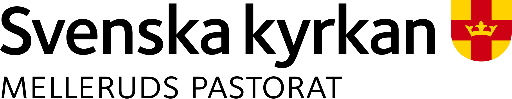 